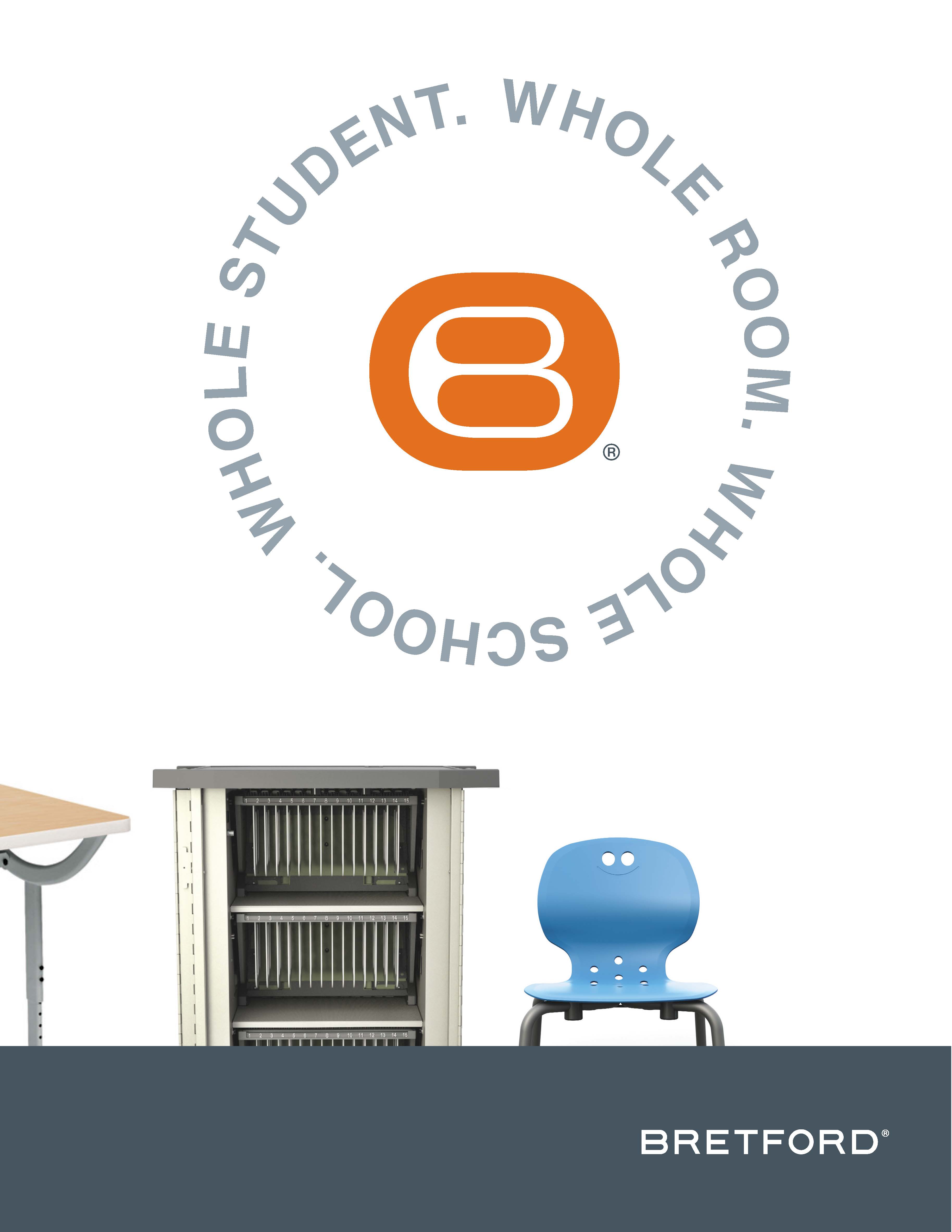 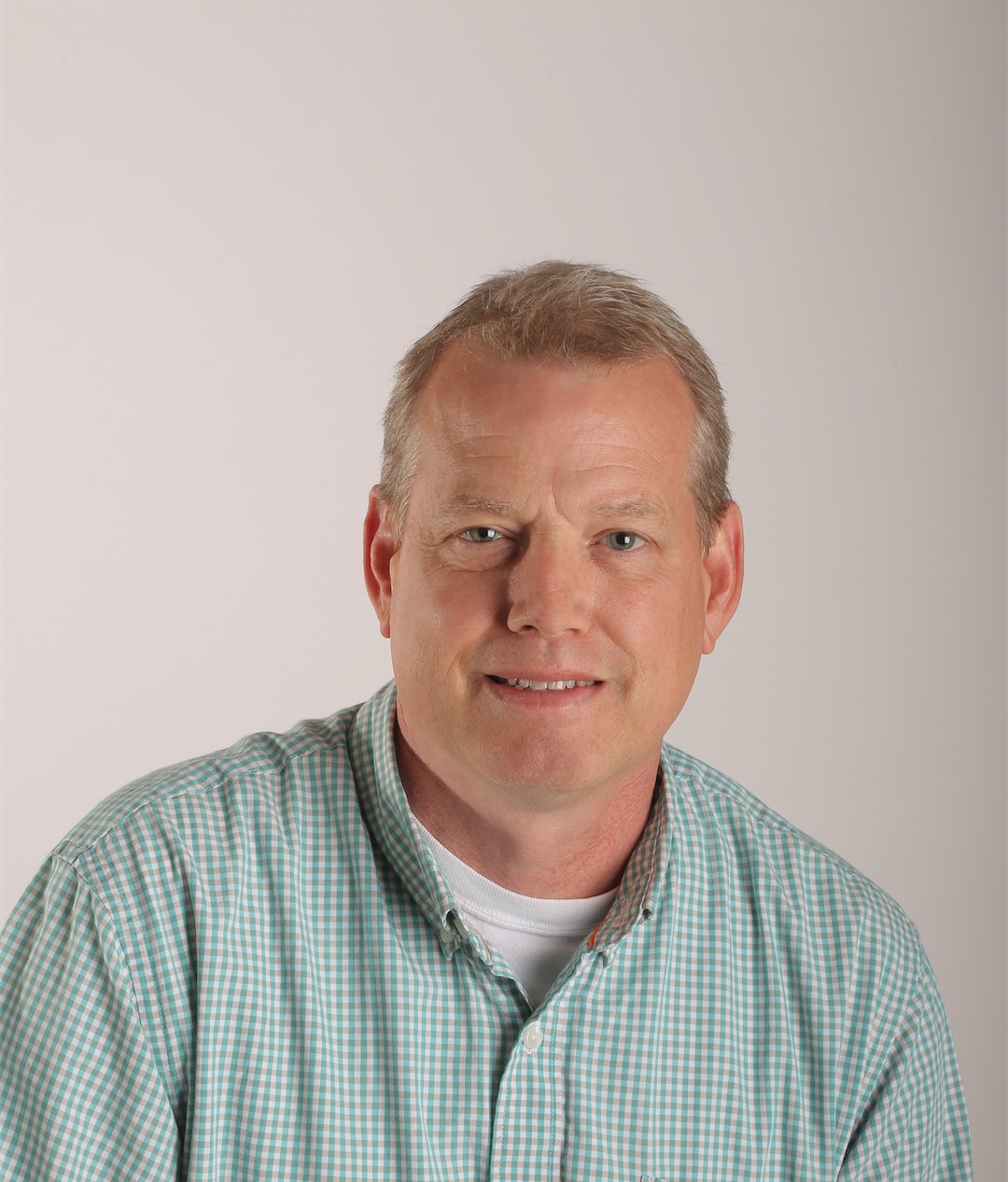 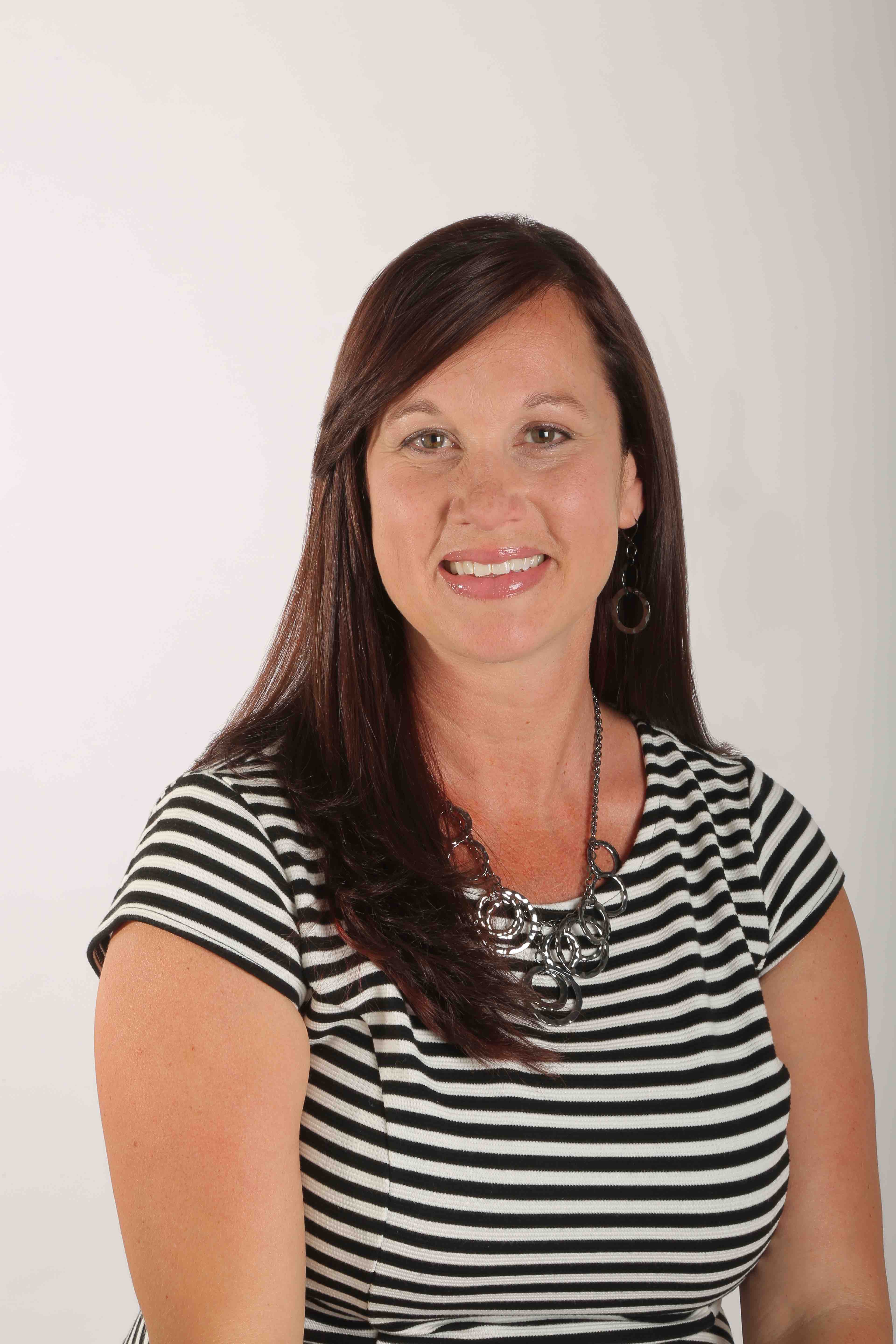 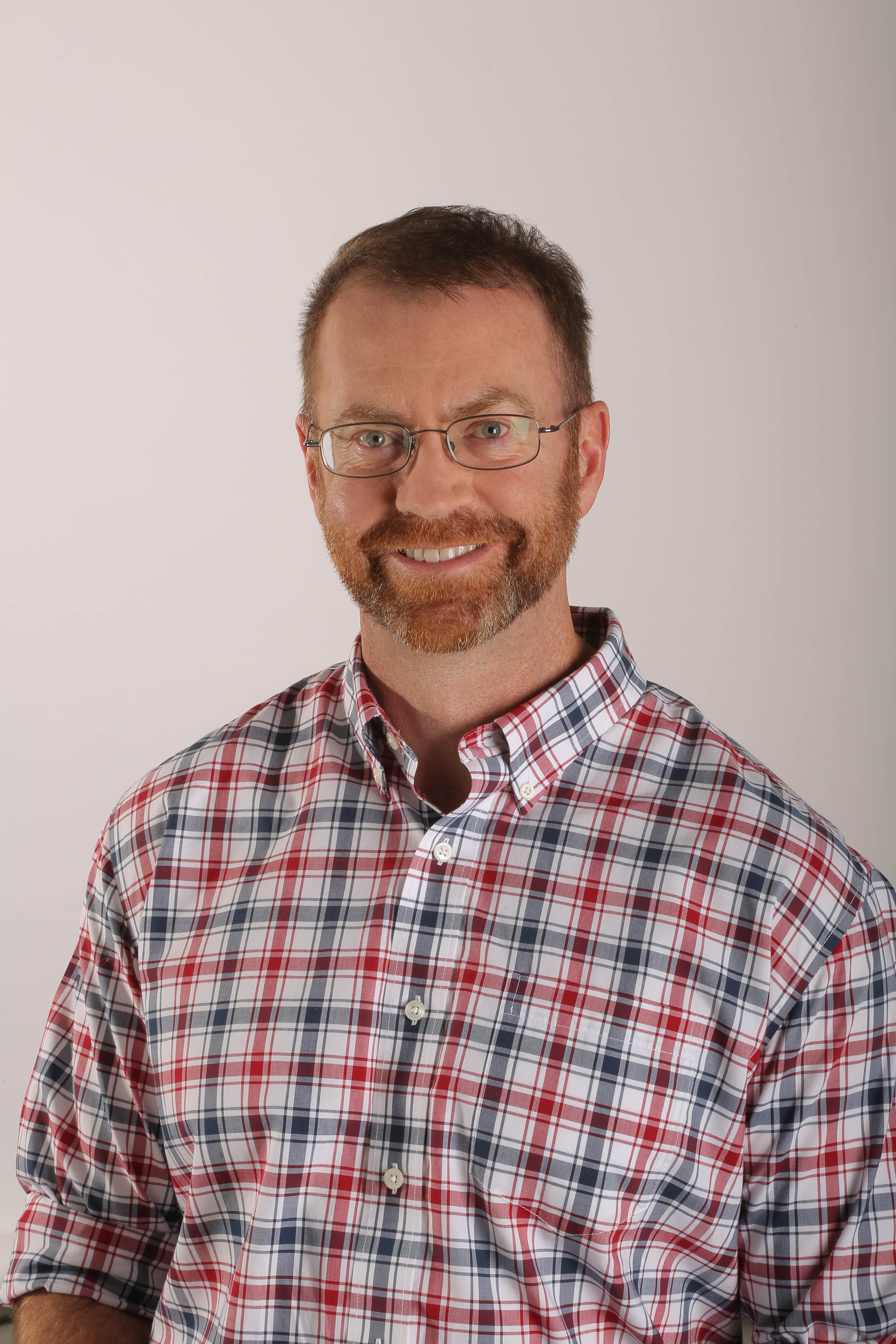 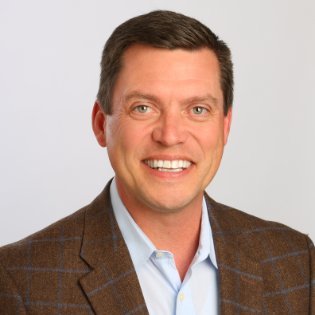 Bretford® Hires Four Regional Sales ManagersSpecializing in Education Market CHICAGO, IL — June 13, 2016 — As part of its commitment to providing whole school learning spaces, Bretford Manufacturing, Inc.®, a U.S.-based manufacturer of technology-enabled furniture for 21st century learning and working environments, has hired four new Regional Sales Managers with expertise in the education furniture market. All four will be in the Bretford Showroom (#355) during NeoCon 2016, June 13-15 at the Merchandise Mart in Chicago. “Our deepest roots are in education where we are working to help our customers create a whole school learning environment,” according to Mickey Lay, national sales manager for Bretford Manufacturing, Inc. “The new Regional Sales Managers have strong backgrounds in education sales and product management — they play a critical role in enabling Bretford to expand further into this market.” All of the new Regional Sales Managers work closely with Bretford’s local area customer base while supporting key dealer partners, architects, and design firms. Dave Smith is Regional Sales Manager, Central. Working from Dallas, Texas and covering North Texas and Oklahoma, Smith brings more than 18 years of progressive product development and channel marketing experience at Bretford to his credit. He has been responsible for many award-winning education products and projects while at Bretford. Most recently, Smith spent several months overseas on sabbatical performing volunteer work with children through sports coaching and English instruction. Jennifer Starling is Regional Sales Manager, Northwest. Based out of Everett, Washington, Starling brings 16 years of experience in the education market to Bretford. Before her current position, Starling was Account Manager for School Specialty, Inc. where she managed product needs for public and private educational facilities as well as daycares, YMCAs, and libraries. Clint Sommer is Regional Sales Manager, South. Based out of Austin, Texas, Sommer covers South Texas and Louisiana. Most recently, Sommer was Sales Director for Inside Evolutions – KI. He’s was also on the board of directors for Circle C Child Development Center and has held community manager, market development, and sales/marketing positions at companies in a variety of industries.  Scott Dudley is Regional Sales Manager, Southeast. Located in Birmingham, Alabama, Dudley’s expertise is in the facilities and curriculum areas where he has a well-rounded sales and project management background. He holds a 20+-year professional career in sales within the construction, educational furnishings and educational publishing industries. Prior to Bretford, Dudley was sales manager for Nu-Idea School Supply, Inc. He also held product and sales positions for School Specialty, Inc., Teacher Created Materials, and Terrell Enterprises.com. About Bretford Manufacturing, Inc.  Bretford is a manufacturer of furniture for both learning and work environments. Founded in 1948 and headquartered in Franklin Park, IL, Bretford holds close to seven decades of expertise dedicated to the design and manufacture of sustainable furniture solutions that are made in the U.S. Each furniture design is built for quality and mobility so rooms, people, and information can move and still stay connected.  The company offers smart furniture designs that support evolving technology, enabling institutions, organizations, and corporations to increase productivity and efficiency. Superior workmanship and environmentally-compliant manufacturing and operation practices ensure dependable Bretford products, many of which are GREENGUARD GOLD Indoor Air Quality Certified®. The company is committed to using less energy, creating less waste, and reducing its carbon footprint. Bretford is a CarbonNeutral® certified company and its EDU 2.0 line is among the first in the contract furniture industry to achieve CarbonNeutral product certification.